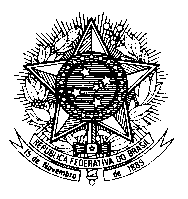 Permanent Mission of Brazil to the United Nations Officeand other International Organizations in Universal Periodic Review29th SessionMontenegroMr. President,Brazil welcomes the delegation of Montenegro and commends the country for its constructive cooperation with regional and international human rights mechanisms.In this third UPR cycle, Brazil recommends the government to:1) Continue to make efforts to promote tolerance and inter-ethnic dialogue within the country, including by strengthening the Minority Councils; and2) Step up efforts towards promoting freedom of press and expression, including safety of journalists.Brazil invites Montenegro to establish a determination procedure to identify stateless persons and ensure their human rights.We recognize Montenegro's continuous efforts to ensure redress for war crimes and congratulate the country for the measures undertaken in the field of non-repetition, including through human rights education and training initiatives.Brazil appreciates the adoption of the Anti-Discrimination Law and the Law on Gender Equality, and supports its full implementation. We take note of the National Prevention Mechanism and the 2030 National Strategy for Sustainable Development as positive examples of the country`s will in implementing its commitments and engaging with the international community.Finally, we would like to wish Montenegro a successful review. I thank you.